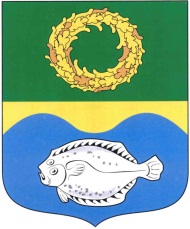 РОССИЙСКАЯ ФЕДЕРАЦИЯКАЛИНИНГРАДСКАЯ ОБЛАСТЬОКРУЖНОЙ СОВЕТ ДЕПУТАТОВМУНИЦИПАЛЬНОГО ОБРАЗОВАНИЯ«»(первого созыва)от 21 февраля 2018 года                                                                             № 203г. Зеленоградск    Об избрании председателя постоянной депутатской комиссий окружного Совета депутатов муниципального образования «Зеленоградский городской округ» по развитию курортной зоны, землепользованию и застройке       В соответствии со ст.26 Устава муниципального образования «Зеленоградский городской округ», ст.16 Регламента окружного Совета депутатов муниципального образования «Зеленоградский городской округ» окружной Совет депутатов муниципального образования  «Зеленоградский городской округ»РЕШИЛ: 
   1. Избрать председателем постоянной депутатской комиссии окружного Совета депутатов муниципального образования  «Зеленоградский городской округ» по развитию курортной зоны, землепользованию и застройке -Ростовцева Вадима Геннадиевича.2. Опубликовать решение в газете «Волна» и разместить на официальном сайте органов местного самоуправления муниципального образования «».3. Решение вступает в силу с момента принятия.Глава муниципального образования«Зеленоградский городской округ»                                               С.В.Кулаков         